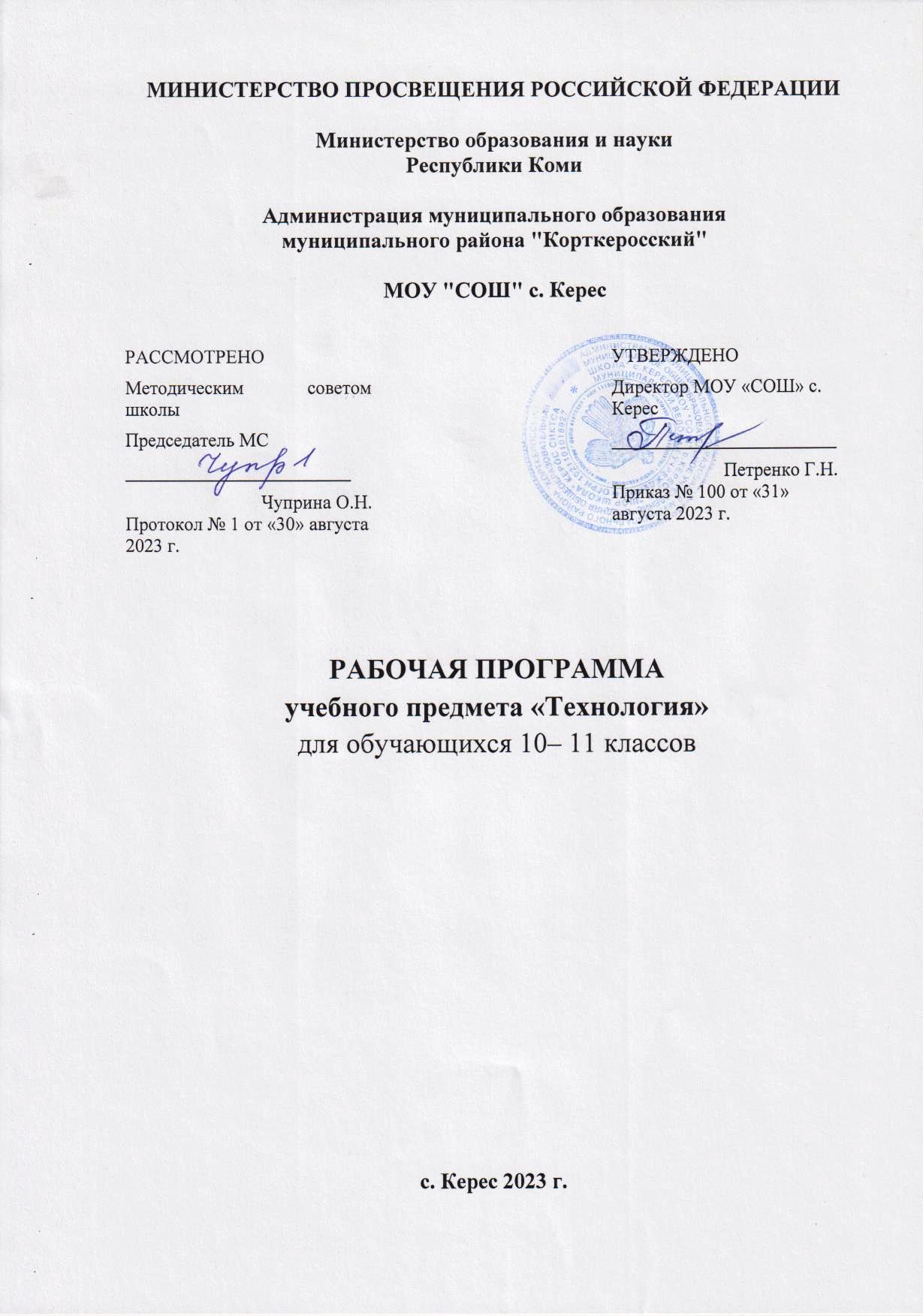 ПОЯСНИТЕЛЬНАЯ ЗАПИСКАПредмет «Технология» является необходимым компонентом общего образования школьников. Его содержание предоставляет молодым людям возможность бесконфликтно войти в мир искусственной, созданной людьми среды техники и технологий. Предмет обеспечивает формирование представлений о технологической культуре производства, развитие культуры труда подрастающих поколений, становление системы технических и технологических знаний и умений, воспитание трудовых, гражданских и патриотических качеств личности.Рабочая программа разработана на основе:-  примерной программы среднего (полного) общего образования по технологии (базовый уровень);- федерального перечня учебников, рекомендованных Министерством образования Российской Федерации к использованию в образовательном процессе в общеобразовательных учреждениях на 2023 -2024 учебный год, с учетом требований к оснащению общеобразовательного процесса в соответствии с содержанием наполнения учебных предметов компонента государственного стандарта общего образования;- методического письма «О преподавании учебного предмета «Технология» в условиях введения федерального компонента государственного стандарта общего образования».Рабочая программа соответствует базисному учебному плану МОУ «СОШ» с. Керес принятому 30 августа 2023г.ОБЩАЯ ХАРАКТЕРИСТИКА УЧЕБНОГО ПРЕДМЕТА «ТЕХНОЛОГИЯ»Основным предназначением образовательной области «Технология» в старшей школе является: продолжение формирования культуры труда школьника; развитие системы технологических знаний и трудовых умений; воспитание трудовых, гражданских и патриотическихкачеств его личности; уточнение профессиональных и жизненных планов в условиях рынка труда.  Обучение школьников технологии строится на основе освоения конкретных процессов преобразования и использования материалов, энергии, информации, объектов природной и социальной среды. Независимо от направления обучения, содержанием программы по технологии предусматривается изучение материала по следующим сквозным образовательным линиям:культура и эстетика труда;получение, обработка, хранение и использование информации;творческая, проектная деятельность;знакомство с миром профессий, выбор жизненных, профессиональных планов;перспективы и социальные последствия развития технологии и техники. Исходя из необходимости учета образовательных потребностей личности школьника, его семьи и общества, достижений педагогической науки, конкретный учебный материал для включения в программу должен отбираться с учетом следующих положений:• распространенность изучаемых технологий в сфере производства, сервиса и домашнего хозяйства и отражение в них современных научнотехнических достижений; • возможность освоения содержания на основе включения учащихся в разнообразные виды технологической деятельности, имеющих практическую направленность;• выбор объектов созидательной и преобразовательной деятельности на основе изучения общественных, групповых или индивидуальных потребностей;• возможность реализации общетрудовой, политехнической и практической направленности обучения, наглядного представления методов и средств осуществления технологических процессов; • возможность познавательного, интеллектуального, творческого, духовно-нравственного, эстетического и физического развития учащихся. Каждый раздел программы общетехнологической подготовки включает в себя основные теоретические сведения, практические работы и рекомендуемые объекты труда (в обобщенном виде). При этом предполагается, что изучение материала программы, связанного с практическими работами, должно предваряться необходимым минимумом теоретических сведений. Основными методами обучения являются упражнения, решение прикладных задач, практические и лабораторно-практические работы, моделирование и конструирование, экскурсии. В программе предусмотрено выполнение школьниками творческих или проектных работ. При организации творческой или проектной деятельности учащихся очень важно связать эту деятельность с их познавательными потребностями и приобретаемой профессией или специальностью.Интегративный характер содержания обучения технологии предполагает построение образовательного процесса на основе использования межпредметных связей. Это связи с математикой при проведении расчетных и графических операций, с химией при характеристике свойств материалов, с физикой при изучении устройства и принципов работы машин и механизмов, современных технологий, с историей и искусством при выполнении проектов, связанных с воссозданием технологий традиционных промыслов.При изучении раздела «Производство, труд и технологии» целесообразно организовать экскурсии школьников на производство с передовыми технологиями и высоким уровнем организации труда, а при изучении раздела «Профессиональное самоопределение и карьера» в Центры трудоустройства и профконсультационной помощи. При отсутствии возможностей для проведения экскурсий активно используются технические средства обучения для показа современных достижений техники и технологий: видеозаписи, мультимедиа продукты, ресурсы Интернет.ЦЕЛИ ИЗУЧЕНИЯ УЧЕБНОГО ПРЕДМЕТА «ТЕХНОЛОГИЯ»Изучение технологии на базовом уровне направлено на достижение следующих целей:  освоение знаний о составляющих технологической культуры, ее роли в общественном развитии; научной организации производства и труда; методах творческой, проектной деятельности; способах снижения негативных последствий производственной деятельности на окружающую среду и здоровье человека; путях получения профессии и построения профессиональной карьеры;  овладение умениями рациональной организации трудовой деятельности, проектирования и изготовления личностно или общественно значимых объектов труда с учетом эстетических и экологических требований; сопоставление профессиональных планов с состоянием здоровья, образовательным потенциалом, личностными особенностями;  развитие технического мышления, пространственного воображения, способности к самостоятельному поиску и использованию информации для решения практических задач в сфере технологической деятельности, к анализу трудового процесса в ходе проектирования материальных объектов или услуг; навыков делового сотрудничества в процессе коллективной деятельности; воспитание уважительного отношения к технологии как части общечеловеческой культуры, ответственного отношения к труду и результатам труда; формирование готовности и способности к самостоятельной деятельности на рынке труда, товаров и услуг, продолжению обучения в системе непрерывного профессионального образования.МЕСТО УЧЕБНОГО ПРЕДМЕТА «ТЕХНОЛОГИЯ» В УЧЕБНОМ ПЛАНЕ        Учебным планом на изучение технологии отводится:  68 часов: в 10 классе – 34 часа (1 час в неделю), в 11 классе – 34 часа (1 час в неделю).СОДЕРЖАНИЕ УЧЕБНОГО ПРЕДМЕТАПроизводство, труд и технологииТехнология как часть общечеловеческой культуры. Влияние технологий на общественное развитие. ВЗАИМОСВЯЗЬ И ВЗАИМООБУСЛОВЛЕННОСТЬ ТЕХНОЛОГИЙ, ОРГАНИЗАЦИИ ПРОИЗВОДСТВА И ХАРАКТЕРА ТРУДА.Представление об организации производства: сферы производства, отрасли, объединения, комплексы и предприятия. Составляющие современного производства. Разделение и кооперация труда. Нормирование труда; нормы производства и тарификация; нормативы, системы и формы оплаты труда. Требования к квалификации специалистов различных профессий. ЕДИНЫЙ ТАРИФНО-КВАЛИФИКАЦИОННЫЙ СПРАВОЧНИК РАБОТ И ПРОФЕССИЙ (ЕТКС).Выявление способов снижения негативного влияния производства на окружающую среду: применение экологически чистых и безотходных технологий; УТИЛИЗАЦИЯ ОТХОДОВ; РАЦИОНАЛЬНОЕ РАЗМЕЩЕНИЕ ПРОИЗВОДСТВА.Овладение основами культуры труда: НАУЧНАЯ ОРГАНИЗАЦИЯ ТРУДА; трудовая и технологическая дисциплина; безопасность труда и средства ее обеспечения; эстетика труда; этика взаимоотношений в трудовом коллективе; формы творчества в труде.Взаимозависимость рынка товаров и услуг, технологий производства, уровня развития науки и техники: НАУЧНЫЕ ОТКРЫТИЯ И НОВЫЕ НАПРАВЛЕНИЯ В ТЕХНОЛОГИЯХ СОЗИДАТЕЛЬНОЙ ДЕЯТЕЛЬНОСТИ; введение в производство новых продуктов, современных технологий.Технология проектирования и создания материальных объектов или услугВыдвижение идеи продукта труда товаропроизводителем и анализ востребованности объекта потенциальными потребителями на основе потребительских качеств. МОДЕЛИРОВАНИЕ ФУНКЦИОНАЛЬНЫХ, ЭРГОНОМИЧЕСКИХ И ЭСТЕТИЧЕСКИХ КАЧЕСТВ ОБЪЕКТА ТРУДА. Выбор технологий, средств и способов реализации проекта.Планирование проектной деятельности. Выбор путей и способов реализации проектируемого материального объекта или услуги.Поиск источников информации для выполнения проекта С ИСПОЛЬЗОВАНИЕМ ЭВМ. ПРИМЕНЕНИЕ ОСНОВНЫХ МЕТОДОВ ТВОРЧЕСКОГО РЕШЕНИЯ ПРАКТИЧЕСКИХ ЗАДАЧ ДЛЯ СОЗДАНИЯ ПРОДУКТОВ ТРУДА. Документальное представление проектируемого продукта труда С ИСПОЛЬЗОВАНИЕМ ЭВМ. ВЫБОР СПОСОБОВ ЗАЩИТЫ ИНТЕЛЛЕКТУАЛЬНОЙ СОБСТВЕННОСТИ.Организация рабочих мест и технологического процесса создания продукта труда. Выполнение операций по созданию продукта труда. Контроль промежуточных этапов деятельности.Оценка качества материального объекта или услуги, технологического процесса и результатов проектной деятельности. Оформление и презентация проекта и результатов труда.Учебный проект по технологии проектирования и создания материальных объектов и услуг.Профессиональное самоопределение и карьераИзучение рынка труда и профессий: КОНЪЮНКТУРА РЫНКА ТРУДА И ПРОФЕССИЙ, спрос и предложения работодателей на различные виды профессионального труда, средства получения информации о рынке труда и путях профессионального образования.Виды и формы получения профессионального образования. Региональный рынок образовательных услуг. Центры профконсультационной помощи. Поиск источников информации о рынке образовательных услуг. Планирование путей получения образования, ПРОФЕССИОНАЛЬНОГО И СЛУЖЕБНОГО РОСТА. ВОЗМОЖНОСТИ КВАЛИФИКАЦИОННОГО И СЛУЖЕБНОГО РОСТА. Характер профессионального образования И ПРОФЕССИОНАЛЬНАЯ МОБИЛЬНОСТЬ.Сопоставление профессиональных планов с состоянием здоровья, образовательным потенциалом, личностными особенностями. Подготовка резюме и формы самопрезентации для получения профессионального образования или трудоустройства.Выполнение проекта по уточнению профессиональных намерений.Перечень практических работ10 классПрактическая работа № 1 «Ознакомление с деятельностью производственного предприятия; анализ технологий, структуры и организации производства».Практическая работа № 2 «Ознакомление с современными технологиями в промышленности, сельском хозяйстве, сфере обслуживанияПрактическая работа № 3:  «Оценка уровня технологической культуры  в одной из организаций»Практическая работа № 4:  «Выявление источников экологического загрязнения окружающей среды».Практическая работа № 5: «Определение возможных направлений инновационной деятельности в рамах образовательного учреждения»Практическая работа № 6 «Определение потребительских качеств объекта труда».Практическая работа № 7  «Определение ограничений, накладываемых на предлагаемоерешение нормативными документами»Практическая работа № 8 «Выполнение упражнений на развитие ассоциативного мышления,поиск аналогий».Промежуточная аттестация.11 классПрактическая  работа № 1 «Анализ региональной структуры производственной сферы»Практическая работа № 2 «Установление формы нормирования труда»Практическая работа № 3 «Проектирование современного рабочего места».Практическая  работа № 4 «Применение элементов функционально-стоимостного анализа»Практическая  работа № 5 «Выявление противоречий в требованиях к частям искусственных систем».Практическая  работа № 6  «Разработка различных форм защиты проектных предложений»Практическая  работа № 7 «Презентация результатов проектной деятельности».Практическая  работа № 8 «Изучение регионального рынка труда и профессий».Промежуточная аттестация.ПЛАНИРУЕМЫЕ РЕЗУЛЬТАТЫ ОСВОЕНИЯ УЧЕБНОГО ПРЕДМЕТА «ТЕХНОЛОГИЯ» НА УРОВНЕ СРЕДНЕГО ОБЩЕГО ОБРАЗОВАНИЯЛИЧНОСТНЫЕ РЕЗУЛЬТАТЫОвладение на уровне среднего общего образования законченной системы технологических знаний и умений, навыками их применения в различных жизненных ситуациях;Формирование ответственного отношения к учению, готовности и способности, обучающихся к саморазвитию и самообразованию на основе мотивации к обучению и познанию; Проявление технико-технологического и экономического мышления при организации своей деятельности;Потребности в самореализации в творческой трудовой деятельности;Готовность следовать этническим нормам поведения в повседневной жизни и производственной деятельностиАлгоритмизированное планирование процесса познавательно-трудовой деятельности;Готовности к принятию самостоятельных решений, построению и реализации жизненных планов, осознанному выбору профессии; социальной мобильности;Эмоционально-ценностное отношение к окружающей среде, необходимости ее сохранения и рационального использования;осознанный выбор и построение дальнейшей образования на базе осознанного ориентирования в мире профессий и профессиональных предпочтений с учетом устойчивых познавательных интересов, а также на основе формирования уважительного отношения к труду;формирование коммуникативной компетентности в общении и сотрудничестве сосверстниками, умение общаться при коллективном выполнении работ или проектов с учетом общности интересов и возможностей членов трудового коллектива;формирование основ экологической культуры, соответствующей современному уровню экологического мышления; бережное отношение к природным и хозяйственным ресурсам.МЕТАПРЕДМЕТНЫЕ РЕЗУЛЬТАТЫВ результате изучения технологии на уровне основного общего образования у обучающегося будут сформированы универсальные познавательные учебные действия, универсальные регулятивные учебные действия, универсальные коммуникативные учебные действия.Универсальные познавательные учебные действияФормирование и развитие компетентности в области использования информационно-коммуникационных технологий (ИКТ); выбор для решения познавательных и коммуникативных задач различных источников информации, включая энциклопедии, словари, интернет-ресурсы и другие базы данных;Умение вести самостоятельный поиск, анализ, отбор информации, ее преобразование, сохранение, передачу и презентацию с помощью технических средств и информации;виртуальное и натурное моделирование технических объектов, продуктов и технологических процессов; проявление инновационного подхода к решению учебных и практических задач в процессе моделирования изделия или технологического процесса;Регулятивные универсальные учебные действияСпособность к самостоятельному приобретению новых знаний и практических умений, умение управлять своей познавательной деятельностью;Умение организовывать свою деятельность, определять ее цели и задачи, выбирать средства реализации цели и применять их на практике, оценивать достигнутые результатыкомбинирование известных алгоритмов технического и технологического творчества в ситуациях, не предполагающих стандартного применения одного из них;Коммуникативные универсальные учебные действияСамостоятельно формировать общие цели, распределять роли, договариваться друг с другом, вступать в диалог, интегрироваться в группу сверстников, участвовать в коллективном обсуждении проблем и строить продуктивное взаимодействие и сотрудничество со сверстниками и взрослыми.организация учебного сотрудничества и совместной деятельности с учителем и сверстниками; согласование и координация совместной познавательно-трудовой деятельности с другими ее участниками; объективное оценивание вклада своей познавательно-трудовой деятельности в решение общих задач коллектива;сравнение разных точек зрения перед принятием решения и осуществлением выбора; аргументирование своей точки зрения, отстаивание в споре своей позиции невраждебным для оппонентов образом;ПРЕДМЕТНЫЕ РЕЗУЛЬТАТЫПредметные результаты образовательной деятельности выражаются вусвоении обучаемыми конкретных элементов социального опыта, изучаемого в рамках отдельного учебного предмета, знаний, умений и навыков, опыта решения проблем, опыта творческой деятельности, ценностей;овладение методами учебно-исследовательской и проектной деятельности, решения творческих задач, моделирования, конструирования; проектирование последовательности операций и составление операционной карты работ;овладение средствами и формами графического отображения процессов, правилами выполнения графической документации; методами технической, технологической и инструктивной информации;документирование результатов труда и проектной себестоимости продукта труда; примерная экономическая оценка возможной прибыли с учетом сложившейся ситуации на рынке товаров и услугРаздел 1. Технологии исследовательской, опытнической и проектной деятельностиВыпускник научится:планировать и выполнять учебные технологические проекты: выявлять и формулировать проблему; обосновывать цель проекта, конструкцию изделия, сущность итогового продукта или желаемого результата; планировать этапы выполнения работ; составлять технологическую карту изготовления изделия; выбирать средства реализации замысла; осуществлять технологический процесс; контролировать ход и результаты выполнения проекта;представлять результаты выполненного проекта: видами проектной документации; готовить пояснительную записку к проекту; оформлять проектные материалы; представлять проект к защите.Выпускник получит возможность научиться:организовывать и осуществлять проектную деятельность на основе установленных норм и стандартов, поиск новых технологических решений, планировать и организовывать технологический процесс с учѐтом имеющихся ресурсов и условий;осуществлять презентацию, экономическую и экологическую оценку проекта, давать примерную оценку цены произведѐнного продукта как товара на рынке; разрабатывать вариант рекламы для продукта труда.Раздел 2. Современное производство и профессиональное самоопределениеВыпускник научится:построению 2—3 вариантов личного профессионального плана и путей получения профессионального образования на основе соотнесения своих интересов и возможностей с содержанием и условиями труда по массовым профессиям и их востребованностью на региональном рынке труда.Выпускник получит возможность научиться:планировать профессиональную карьеру;рационально выбирать пути продолжения образования или трудоустройства;ориентироваться в информации по трудоустройству и продолжению образования;оценивать свои возможности и возможности своей семьи для предпринимательской деятельности.ТЕМАТИЧЕСКОЕ ПЛАНИРОВАНИЕ10 КЛАСС11 КЛАСС 10 КЛАСС11 КЛАССУЧЕБНО-МЕТОДИЧЕСКОЕ ОБЕСПЕЧЕНИЕ ОБРАЗОВАТЕЛЬНОГО ПРОЦЕССАОБЯЗАТЕЛЬНЫЕ УЧЕБНЫЕ МАТЕРИАЛЫ ДЛЯ УЧЕНИКАТехнология: 10-11класс: учебник/Симоненко В.Д, «Издательство «Вентана-Граф».МЕТОДИЧЕСКИЕ МАТЕРИАЛЫ ДЛЯ УЧИТЕЛЯМетод проектов в технологическом образовании школьников: Пособие для учителя / Под ред. И.А.Сасовой. Авт. Павлова М.Б., Питт Дж., Гуревич М.И., Сасова И.А. – М.: Вентана-Графф, 2013. – 296 с.: ил.Приказ Министерства просвещения РФ от 31 мая 2021 г. No 287 «Об утверждении федерального государственного образовательного стан-дарта основного общего образования» (зарегистрировано в Минюсте России 05 июля 2021 г. No 64101).Технология. 10-11 классы. Базовый уровень. Методические рекомендации. / В.Д.Симоненко, Н.В.Матяш. М.:Вентана-Граф, 2010. – 272 с.: ил.Технология. Творческие проекты: организация работы / авт.-сост. А.В.Жадаева, А.В.Пяткова. - Волгоград: Учитель, 2011. – 88 с.Мастер-класс учителя технологии. 5-11 классы / Э.Ю.Глушкова. М.: Планета, 2013. – 128 с. – (Уроки мастерства).ЦИФРОВЫЕ ОБРАЗОВАТЕЛЬНЫЕ РЕСУРСЫ И РЕСУРСЫ СЕТИ ИНТЕРНЕТ1. Единое окно доступа к образовательным ресурсам – http://window.edu.ruРоссийский общеобразовательный портал – http://www.school.edu.ru2. Единая коллекция цифровых образовательных ресурсов – http://school-collection.edu.ru4. Непрерывная подготовка учителя технологии – http://wwwtehnologiya.ucoz.ru5. Портал Федерации Интернет Образования – ИнтернетУрок | Дистанционное обучение, онлайн-образование (interneturok.ru)6. Cетевое объединение методистов (СОМ) - http://som.fsio.ru/7. Федеральный портал «Российское образование» - https://edu.ru/?ysclid=lnfv3qm3867734409868. Фестиваль педагогических идей «Открытый урок» -  https://urok.1sept.ru/?ysclid=lnfv579k1x8025425289. Центр телекоммуникаций и информационных систем в образовании –http://www.edu.№ п/пНаименование разделов и тем программыКоличество часовКоличество часовКоличество часовКоличество часовЭлектронные (цифровые) образовательные ресурсы№ п/пНаименование разделов и тем программыВсегоВсегоКонтрольные работыПрактические работыЭлектронные (цифровые) образовательные ресурсыРаздел 1.Производство, труд и технологииРаздел 1.Производство, труд и технологииРаздел 1.Производство, труд и технологииРаздел 1.Производство, труд и технологииРаздел 1.Производство, труд и технологииРаздел 1.Производство, труд и технологииРаздел 1.Производство, труд и технологии1.1Технологии и труд как части общечеловеческой культуры. 1  1 Урок «Учебный предмет "Технология", потребности человека и цели производственной деятельности» (РЭШ) https://resh.edu.ru/subject/les1.2Влияние технологий на общественное развитие.11Урок «Преобразующая деятельность человека и мир технологий» (РЭШ) https://resh.edu.ru/subject/les son/663/1.3Практическая работа № 1 «Ознакомление с деятельностью производственного предприятия; анализ технологий, структуры и организации производства». 1  1 1(РЭШ)https://resh.edu.ru/subject/lesson/7557/start/289223/1.4Современные технологии материального производства. Технологии сервиса и социальной сферы.11Урок «Современные технологии материального производства» (МЭШ) https://uchebnik.mos.ru/mater1.5Практическая работа № 2 «Ознакомление с современными технологиями в промышленности, сельском хозяйстве, сфере обслуживания111Урок «Современные технологии материального производства» (МЭШ) https://uchebnik.mos.ru/mater1.6Технологическая  культура и культура труда. 1  1 Урок «Культура труда» (МЭШ) https://uchebnik.mos.ru/mater1.7Практическая работа № 3:  «Оценка уровня технологической культуры  в одной из организаций» 1  1 1 (РЭШ) https://resh.edu.ru/subject/les son/7563/start/314362/1.8Природоохранные технологии.11Урок «Технологии получения и обработки древесины и древесных материалов» (РЭШ) https://resh.edu.ru/subject/les son/676/Урок «Древесина. Пиломатериалы и древесные материалы» (МЭШ) https://uchebnik.mos.ru/materь1.9Энергетика и энергоресурсы. 1 1Урок «Энергетика и энергоресурсы » (РЭШ) https://resh.edu.ru/subject/lesson/7094/conspect/257119/1.10Промышленные технологии и транспорт. Практическая работа № 4:  «Выявление источников экологического загрязнения окружающей среды». 1 11Урок «Транспорт» (РЭШ) https://resh.edu.ru/subject/lesson/3287/main/1.11Эксплуатация лесных ресурсов.  2 2Видео «Эксплуатация лесных ресурсов. » (МЭШ) https://uchebnik.mos.ru/material_view/atomic_objects/885Итого по разделуИтого по разделу12Раздел 2.Технология проектирования и создания материальных объектов и услугРаздел 2.Технология проектирования и создания материальных объектов и услугРаздел 2.Технология проектирования и создания материальных объектов и услугРаздел 2.Технология проектирования и создания материальных объектов и услугРаздел 2.Технология проектирования и создания материальных объектов и услугРаздел 2.Технология проектирования и создания материальных объектов и услугРаздел 2.Технология проектирования и создания материальных объектов и услуг2.1Проектирование в профессиональной деятельности. 1  1  (МЭШ) https://uchebnik.mos.ru/mater ial_view/lesson_templates/182.2Инновационная деятельность предприятий. Практическая работа № 5: «Определение возможных направлений инновационной деятельности в рамах образовательного учреждения».111 (МЭШ) https://uchebnik.mos.ru/mater ial_view/lesson_templates/462.3Инновационные продукты и технологии.11 (МЭШ) https://uchebnik.mos.ru/mater2.4Основные стадии проектирования технических объектов. 1 1(РЭШ) https://resh.edu.ru/subject/lesson/1107/2.5Информационное обеспечение процесса проектирования.11 (МЭШ) https://uchebnik.mos.ru/material_view/lesson_templates/382.6Источники информации, источники для обеспечения проектирования.11Инфоурокhttps://infourok.ru/urok-tehnologii-istochniki-informacii-pri-proektirovanii-klass-2614185.html?ysclid=lnhlz5ryta2235734162.7Практическая работа № 6 «Определение потребительских качеств объекта труда».111Инфоурокhttps://infourok.ru/urok-tehnologii-istochniki-2.8Хранение информации на электронных носителях.11Инфоурокhttps://infourok.ru/urok-tehnologii-istochniki-informacii-pri-proektirovanii-klass-2614185.html?ysclid=lnhlz5ryta2235734162.9Нормативные документы.11Инфоурокhttps://infourok.ru/urok-tehnologii-istochniki-i2614185.html?ysclid=lnhlz5ryta2235734162.10Роль документов  в проектировании. Практическая работа № 7  «Определение ограничений, накладываемых на предлагаемоерешение нормативными документами»111Инфоурокhttps://infourok.ru/urok-tehnologii-istochniki-informacii-pri-proektirovanii-klass-2614185.html?ysclid=lnhlz5ryta2235734162.11Проектная документация.11Инфоурокhttps://infourok.ru/urok-tehnologii-istochniki-2.12Состав проектной документации.11Инфоурокhttps://infourok.ru/urok-tehnologii-istochniki-i2.13Введение в психологию творческой деятельности. 22Инфоурокhttps://infourok.ru/urok-tehnologii-istochniki-informacii-pri-proektirovanii-klass-2614185.html?ysclid=lnhlz5ryta223573412.14Практическая работа № 8 «Выполнение упражнений на развитие ассоциативного мышления, поиск аналогий». 1  1 1Инфоурокhttps://infourok.ru/urok-tehnologii-istochniki-informacii-pri-proektirovanii-klass-2614185.html?ysclid=lnhlz5ryta2235734162.15Интуитивные и алгоритмические методы поиска решений.11Инфоурокhttps://infourok.ru/urok-tehnologii-istochniki-2.16Выбор целей в поисковой деятельности. 11Инфоурокhttps://infourok.ru/urok-tehnologii-istoch2.19Способы повышения творческой активности личности11Инфоурокhttps://infourok.ru/urok-tehnologii-istoch2.20Анализ результатов проектной деятельности. 11Инфоурокhttps://infourok.ru/urok-tehnologii-istoch2.21Экспертная оценка.   Оценка достоверности полученных  результатов.22Инфоурокhttps://infourok.ru/urok-tehnologii-istoch2.22Промежуточная аттестация111Итого по разделуИтого по разделу22ОБЩЕЕ КОЛИЧЕСТВО ЧАСОВ ПО ПРОГРАММЕОБЩЕЕ КОЛИЧЕСТВО ЧАСОВ ПО ПРОГРАММЕ 34  34  1 8№ п/п № п/п Наименование разделов и тем программы Количество часовКоличество часовКоличество часовКоличество часовКоличество часовКоличество часовЭлектронные (цифровые) образовательные ресурсы Электронные (цифровые) образовательные ресурсы № п/п № п/п Наименование разделов и тем программы Всего Всего Контрольные работы Контрольные работы Практические работы Практические работы Электронные (цифровые) образовательные ресурсы Электронные (цифровые) образовательные ресурсы Раздел 1.Производство, труд и технологииРаздел 1.Производство, труд и технологииРаздел 1.Производство, труд и технологииРаздел 1.Производство, труд и технологииРаздел 1.Производство, труд и технологииРаздел 1.Производство, труд и технологииРаздел 1.Производство, труд и технологииРаздел 1.Производство, труд и технологииРаздел 1.Производство, труд и технологииРаздел 1.Производство, труд и технологииРаздел 1.Производство, труд и технологии1.11.1Структура современного производства. 1  1 (РЭШ) https://resh.edu.ru/subject/les(РЭШ) https://resh.edu.ru/subject/les1.21.2Функции профессиональной деятельности.11 (РЭШ) https://resh.edu.ru/subject/les son/663/ (РЭШ) https://resh.edu.ru/subject/les son/663/1.31.3Формы разделения труда. 1  1 (РЭШ)https://resh.edu.ru/subject/lesson/7557/start/289223/(РЭШ)https://resh.edu.ru/subject/lesson/7557/start/289223/1.4.1.4.Сферы и отрасли профессиональной деятельности. Практическая  работа № 1 «Анализ региональной структуры производственной сферы»1111(МЭШ) https://uchebnik.mos.ru/mater(МЭШ) https://uchebnik.mos.ru/mater1.51.5Нормирование и оплата труда.11 (МЭШ) https://uchebnik.mos.ru/mater (РЭШ) https://resh.edu.ru/subject/les son/7572/start/296640/ (МЭШ) https://uchebnik.mos.ru/mater (РЭШ) https://resh.edu.ru/subject/les son/7572/start/296640/1.61.6Виды норм труда. Практическая работа № 2 «Установление формы нормирования труда»11(МЭШ) https://uchebnik.mos.ru/mater(МЭШ) https://uchebnik.mos.ru/mater1.71.7Научная организация труда.22(МЭШ) https://uchebnik.mos.ru/mater(МЭШ) https://uchebnik.mos.ru/mater1.81.8Практическая работа № 3 «Проектирование современного рабочего места».1111(МЭШ) https://uchebnik.mos.ru/mater(МЭШ) https://uchebnik.mos.ru/materИтого по разделуИтого по разделуИтого по разделу 9Раздел 2.Технология проектирования и создания     материальных    объектов и услугРаздел 2.Технология проектирования и создания     материальных    объектов и услугРаздел 2.Технология проектирования и создания     материальных    объектов и услугРаздел 2.Технология проектирования и создания     материальных    объектов и услугРаздел 2.Технология проектирования и создания     материальных    объектов и услугРаздел 2.Технология проектирования и создания     материальных    объектов и услугРаздел 2.Технология проектирования и создания     материальных    объектов и услугРаздел 2.Технология проектирования и создания     материальных    объектов и услугРаздел 2.Технология проектирования и создания     материальных    объектов и услугРаздел 2.Технология проектирования и создания     материальных    объектов и услугРаздел 2.Технология проектирования и создания     материальных    объектов и услуг2.12.1Функционально – стоимостный анализ. 1  1 Урок «Функционально – стоимостный анализ» (МЭШ) https://uchebnik.mos.ru/materУрок «Функционально – стоимостный анализ» (МЭШ) https://uchebnik.mos.ru/mater2.22.2Практическая  работа № 4 «Применение элементов функционально-стоимостного анализа» 1  1 11 (РЭШ) https://resh.edu.ru/subject/les son/7563/start/314362/ (РЭШ) https://resh.edu.ru/subject/les son/7563/start/314362/2.32.3Основные закономерности развития искусственных систем 2  2  (РЭШ) https://resh.edu.ru/subject/les son/676/ (РЭШ) https://resh.edu.ru/subject/les son/676/2.42.4Технология проектирования изделий. Практическая  работа № 5 «Выявление противоречий в требованиях к частям искусственных систем». 1 1Урок «Технологии нанесения защитных и декоративных покрытий на детали и изделия из различных материалов» (РЭШ) https://resh.edu.ru/subject/les son/7094/conspect/257119/Урок «Технологии нанесения защитных и декоративных покрытий на детали и изделия из различных материалов» (РЭШ) https://resh.edu.ru/subject/les son/7094/conspect/257119/2.52.5Алгоритм дизайна. Банк идей. 2 2Урок «Алгоритм дизайна. Банк идей» (РЭШ) https://resh.edu.ru/subject/les son/3287/main/Урок «Алгоритм дизайна. Банк идей» (РЭШ) https://resh.edu.ru/subject/les son/3287/main/2.62.6Мысленное построение нового изделия. 3  3 11(РЭШ) https://resh.edu.ru/subject/les son/7573/start/296671/(РЭШ) https://resh.edu.ru/subject/les son/7573/start/296671/2.72.7Защита интеллектуальной собственности. 1  1 (РЭШ) https://resh.edu.ru/subject/les son/7565/start/314393/(РЭШ) https://resh.edu.ru/subject/les son/7565/start/314393/2.82.8Процесс решения творческих задач. 1  1 Урок «Процесс решения творческих задач.» (МЭШ) https://uchebnik.mos.ru/mater ial_view/lesson_templates/73Урок «Процесс решения творческих задач.» (МЭШ) https://uchebnik.mos.ru/mater ial_view/lesson_templates/732.92.9Введение в психологию творческой деятельности.  2  2 (РЭШ) https://resh.edu.ru/subject/les son/667/(РЭШ) https://resh.edu.ru/subject/les son/667/2.102.10Логические и эвристические методы. 2  2 Урок «Логические и эвристические методы» (МЭШ) https://uchebnik.mos.ru/Урок «Логические и эвристические методы» (МЭШ) https://uchebnik.mos.ru/2.112.11Практическая  работа № 6  «Разработка различных форм защиты проектных предложений»11(РЭШ) https://resh.edu.ru/subject/les son/667/(РЭШ) https://resh.edu.ru/subject/les son/667/2.122.12Практическая  работа № 7 «Презентация результатов проектной деятельности».11(РЭШ) https://resh.edu.ru/subject/les son/667/(РЭШ) https://resh.edu.ru/subject/les son/667/2.132.13Логические и эвристические методы(РЭШ) https://resh.edu.ru/subject/les son/667/(РЭШ) https://resh.edu.ru/subject/les son/667/Итого по разделуИтого по разделуИтого по разделу13Раздел 3.Профессиональное самоопределение и карьераРаздел 3.Профессиональное самоопределение и карьераРаздел 3.Профессиональное самоопределение и карьераРаздел 3.Профессиональное самоопределение и карьераРаздел 3.Профессиональное самоопределение и карьераРаздел 3.Профессиональное самоопределение и карьераРаздел 3.Профессиональное самоопределение и карьераРаздел 3.Профессиональное самоопределение и карьераРаздел 3.Профессиональное самоопределение и карьераРаздел 3.Профессиональное самоопределение и карьераРаздел 3.Профессиональное самоопределение и карьера3.13.1Изучение рынка труда. 1  1 11Урок «Рынок» (МЭШ) https://uchebnik.mos.ru/mater ial_view/lesson_templates/18Урок «Рынок» (МЭШ) https://uchebnik.mos.ru/mater ial_view/lesson_templates/183.23.2Профессии и профессиональное образование. 11(МЭШ) https://uchebnik.mos.ru/mater ial_view/lesson_templates/46(МЭШ) https://uchebnik.mos.ru/mater ial_view/lesson_templates/463.33.3Практическая  работа № 8 «Изучение регионального рынка труда и профессий»1111 (МЭШ) https://uchebnik.mos.ru/mater (МЭШ) https://uchebnik.mos.ru/mater3.43.4Планирование и профессиональная карьера. 1 1(РЭШ) https://resh.edu.ru/subject/lesson/1107/(РЭШ) https://resh.edu.ru/subject/lesson/1107/3.53.5Этапы профессионального становления. 2 2 (МЭШ) https://uchebnik.mos.ru/material_view/lesson_templates/38 (МЭШ) https://uchebnik.mos.ru/material_view/lesson_templates/38Итого по разделуИтого по разделуИтого по разделу6Раздел 4.Творческая проектная деятельностьРаздел 4.Творческая проектная деятельностьРаздел 4.Творческая проектная деятельность4.1Творческая проектная деятельность.Творческая проектная деятельность.444(РЭШ) https://resh.edu.ru/subject/lesson/1107/(РЭШ) https://resh.edu.ru/subject/lesson/1107/4.2Научный подход в проектировании изделийНаучный подход в проектировании изделий111(РЭШ) https://resh.edu.ru/subject/lesson/1107/(РЭШ) https://resh.edu.ru/subject/lesson/1107/4.3Промежуточная аттестацияПромежуточная аттестация11111(РЭШ) https://resh.edu.ru/subject/lesson/1107/(РЭШ) https://resh.edu.ru/subject/lesson/1107/Итого по разделуИтого по разделу666(РЭШ) https://resh.edu.ru/subject/lesson/1107/(РЭШ) https://resh.edu.ru/subject/lesson/1107/ОБЩЕЕ КОЛИЧЕСТВО ЧАСОВ ПО ПРОГРАММЕОБЩЕЕ КОЛИЧЕСТВО ЧАСОВ ПО ПРОГРАММЕОБЩЕЕ КОЛИЧЕСТВО ЧАСОВ ПО ПРОГРАММЕ3434341188№ п/пТема урокаКоличество часовКоличество часовКоличество часовДата изученияЭлектронные цифровые образовательные ресурсы№ п/пТема урокаВсегоКонтрольные работыПрактические работыДата изученияЭлектронные цифровые образовательные ресурсы1Технологии и труд как части общечеловеческой культуры. 1 РЭШhttps://resh.edu.ru/subject/lesson/675/?ysclid=lnhb59texx4683796212Влияние технологий на общественное развитие. 1 РЭШhttps://resh.edu.ru/subject/lesson/675/?ysclid=lnhb59texx4683796213Практическая работа № 1 «Ознакомление с деятельностью производственного предприятия; анализ технологий, структуры и организации производства». 1 1РЭШhttps://resh.edu.ru/subject/lesson/7561/start/256499/4Современные технологии материального производства. Технологии сервиса и социальной сферы. 1 РЭШhttps://resh.edu.ru/subject/lesson/7556/start/5Практическая работа № 2 «Ознакомление с современными технологиями в промышленности, сельском хозяйстве, сфере обслуживания 1 1РЭШhttps://resh.edu.ru/subject/48/?ysclid=lnhbexbl6y86077826Технологическая  культура и культура труда. 1 1РЭШhttps://resh.edu.ru/subject/lesson/7572/start/?ysclid=lnhbfuv3xk7964218877Практическая работа № 3:  «Оценка уровня технологической культуры  в одной из организаций» 1 1РЭШhttps://resh.edu.ru/subject/lesson/7572/start/?ysclid=lnhbfuv3xk7964218878Природоохранные технологии. 1 РЭШhttps://resh.edu.ru/subject/lesson/7572/start/?ysclid=lnhbfuv3xk7964218879Энергетика и энергоресурсы. 1 РЭШhttps://resh.edu.ru/subject/lesson/7572/conspect/?ysclid=lnhbgwd5em91329947410Промышленные технологии и транспорт. Практическая работа № 4:  «Выявление источников экологического загрязнения окружающей среды». 1 1РЭШhttps://resh.edu.ru/subject/lesson/4230/start/?ysclid=lnhbi8manj57546836911Эксплуатация лесных ресурсов.  1 РЭШhttps://resh.edu.ru/subject/lesson/7564/main/?ysclid=lnhbjaesc810732209212Эксплуатация лесных ресурсов. 1 РЭШhttps://resh.edu.ru/subject/lesson/7088/conspect/?ysclid=lnhbk1k0ct54736180613Проектирование в профессиональной деятельности. 1 РЭШhttps://resh.edu.ru/subject/lesson/7088/conspect/?ysclid=lnhbk1k0ct54736180614Инновационная деятельность предприятий. Практическая работа № 5: «Определение возможных направлений инновационной деятельности в рамах образовательного учреждения». 1 1РЭШhttps://resh.edu.ru/subject/lesson/7088/conspect/?ysclid=lnhbk1k0ct54736180615Инновационные продукты и технологии. 1 РЭШhttps://resh.edu.ru/subject/lesson/7088/conspect/?ysclid=lnhbk1k0ct54736180616Основные стадии проектирования технических объектов. 1 РЭШhttps://resh.edu.ru/subject/lesson/7088/conspect/?ysclid=lnhbk1k0ct54736180617Информационное обеспечение процесса проектирования. 1 РЭШhttps://resh.edu.ru/subject/lesson/7098/conspect/257276/18Источники информации, источники для обеспечения проектирования. 1 РЭШhttps://resh.edu.ru/subject/lesson/7573/start/296671/19Практическая работа № 6 «Определение потребительских качеств объекта труда». 1 1РЭШhttps://resh.edu.ru/subject/lesson/7573/start/296671/20Хранение информации на электронных носителях. 1 РЭШhttps://resh.edu.ru/subject/lesson/7565/start/21Нормативные документы. 1 РЭШhttps://resh.edu.ru/subject/lesson/7560/start/256994/22Роль документов  в проектировании. Практическая работа № 7  «Определение ограничений, накладываемых на предлагаемоерешение нормативными документами» 1 1РЭШhttps://resh.edu.ru/subject/lesson/7563/start/314362/23Проектная документация. 1 РЭШhttps://resh.edu.ru/subject/lesson/7563/start/314362/24Состав проектной документации. 1 РЭШhttps://resh.edu.ru/subject/lesson/7563/start/314362/25Введение в психологию творческой деятельности.  1 РЭШhttps://resh.edu.ru/subject/lesson/7563/start/314362/26Введение в психологию творческой деятельности.  1  (МЭШ) https://uchebnik.mos.ru/mater ial_view/lesson_templates/1827Практическая работа № 8 «Выполнение упражнений на развитие ассоциативного мышления, поиск аналогий». 1 1 (МЭШ) https://uchebnik.mos.ru/mater ial_view/lesson_templates/1728Интуитивные и алгоритмические методы поиска решений. 1 РЭШhttps://resh.edu.ru/subject/lesson/7086/start/257684/29Выбор целей в поисковой деятельности.  1 РЭШhttps://resh.edu.ru/subject/lesson/3142/main/?ysclid=lnhbxezkja86800038530Способы повышения творческой активности личности 1 РЭШhttps://resh.edu.ru/subject/lesson/3142/main/?ysclid=lnhbxezkja86800038531Анализ результатов проектной деятельности.  1 РЭШhttps://resh.edu.ru/subject/lesson/3142/main/?ysclid=lnhbxezkja86800038532Экспертная оценка.   Оценка достоверности полученных  результатов. 1 РЭШhttps://resh.edu.ru/subject/lesson/3142/main/?ysclid=lnhbxezkja86800038533Экспертная оценка.   Оценка достоверности полученных  результатов. 1 РЭШhttps://resh.edu.ru/subject/lesson/3142/main/?ysclid=lnhbxezkja86800038534Промежуточная аттестация 1 1ОБЩЕЕ КОЛИЧЕСТВО ЧАСОВ ПО ПРОГРАММЕОБЩЕЕ КОЛИЧЕСТВО ЧАСОВ ПО ПРОГРАММЕ 34 1 8№ п/пТема урокаКоличество часовКоличество часовКоличество часовДата изученияЭлектронные цифровые образовательные ресурсы№ п/пТема урокаВсегоКонтрольные работыПрактические работыДата изученияЭлектронные цифровые образовательные ресурсы1Структура современного производства. 1 РЭШhttps://resh.edu.ru/subject/lesson/675/?ysclid=lnhb59texx4683796212Функции профессиональной деятельности. 1 РЭШhttps://resh.edu.ru/subject/lesson/675/?ysclid=lnhb59texx4683796213Формы разделения труда. 1 РЭШhttps://resh.edu.ru/subject/lesson/7561/start/256499/4Сферы и отрасли профессиональной деятельности. Практическая  работа № 1 «Анализ региональной структуры производственной сферы» 1 1РЭШhttps://resh.edu.ru/subject/lesson/7556/start/5Нормирование и оплата труда. 1 РЭШhttps://resh.edu.ru/subject/48/?ysclid=lnhbexbl6y86077826Виды норм труда. Практическая работа № 2 «Установление формы нормирования труда» 1 1РЭШhttps://resh.edu.ru/subject/lesson/7572/start/?ysclid=lnhbfuv3xk7964218877Научная организация труда. 1 РЭШhttps://resh.edu.ru/subject/lesson/7572/start/?ysclid=lnhbfuv3xk7964218878Практическая работа № 3 «Проектирование современного рабочего места». 1 1РЭШhttps://resh.edu.ru/subject/lesson/7572/start/?ysclid=lnhbfuv3xk7964218879Научная организация труда 1 РЭШhttps://resh.edu.ru/subject/lesson/7572/conspect/?ysclid=lnhbgwd5em91329947410Функционально – стоимостный анализ. 1 РЭШhttps://resh.edu.ru/subject/lesson/4230/start/?ysclid=lnhbi8manj57546836911Практическая  работа № 4 «Применение элементов функционально-стоимостного анализа» 1 1РЭШhttps://resh.edu.ru/subject/lesson/7564/main/?ysclid=lnhbjaesc810732209212Основные закономерности развития искусственных систем 1 РЭШhttps://resh.edu.ru/subject/lesson/7088/conspect/?ysclid=lnhbk1k0ct54736180613Технология проектирования изделий. Практическая  работа № 5 «Выявление противоречий в требованиях к частям искусственных систем». 1 1РЭШhttps://resh.edu.ru/subject/lesson/7088/conspect/?ysclid=lnhbk1k0ct54736180614Алгоритм дизайна. Банк идей. 1 РЭШhttps://resh.edu.ru/subject/lesson/7088/conspect/?ysclid=lnhbk1k0ct54736180615Мысленное построение нового изделия. 1 РЭШhttps://resh.edu.ru/subject/lesson/7088/conspect/?ysclid=lnhbk1k0ct54736180616Защита интеллектуальной собственности. 1 РЭШhttps://resh.edu.ru/subject/lesson/7088/conspect/?ysclid=lnhbk1k0ct54736180617Процесс решения творческих задач. 1 РЭШhttps://resh.edu.ru/subject/lesson/7098/conspect/257276/18Процесс решения творческих задач. 1 РЭШhttps://resh.edu.ru/subject/lesson/7573/start/296671/19Логические и эвристические методы. 1 РЭШhttps://resh.edu.ru/subject/lesson/7573/start/296671/20Практическая  работа № 6  «Разработка различных форм защиты проектных предложений» 1 1РЭШhttps://resh.edu.ru/subject/lesson/7565/start/21Практическая  работа № 7 «Презентация результатов проектной деятельности». 1 1РЭШhttps://resh.edu.ru/subject/lesson/7560/start/256994/22Логические и эвристические методы. 1 РЭШhttps://resh.edu.ru/subject/lesson/7563/start/314362/23Изучение рынка труда. 1 РЭШhttps://resh.edu.ru/subject/lesson/7563/start/314362/24Профессии и профессиональное образование.  1 РЭШhttps://resh.edu.ru/subject/lesson/7563/start/314362/25Практическая  работа № 8 «Изучение регионального рынка труда и профессий» 1 1РЭШhttps://resh.edu.ru/subject/lesson/7563/start/314362/26Планирование и профессиональная карьера. 1  (МЭШ) https://uchebnik.mos.ru/mater ial_view/lesson_templates/1827Этапы профессионального становления. 1 1 (МЭШ) https://uchebnik.mos.ru/mater ial_view/lesson_templates/1728Этапы профессионального становления. 1 РЭШhttps://resh.edu.ru/subject/lesson/7086/start/257684/29Творческая проектная деятельность. 1 РЭШhttps://resh.edu.ru/subject/lesson/3142/main/?ysclid=lnhbxezkja86800038530Творческая проектная деятельность. 1 РЭШhttps://resh.edu.ru/subject/lesson/3142/main/?ysclid=lnhbxezkja86800038531Творческая проектная деятельность. 1 РЭШhttps://resh.edu.ru/subject/lesson/3142/main/?ysclid=lnhbxezkja86800038532Творческая проектная деятельность. 1 РЭШhttps://resh.edu.ru/subject/lesson/3142/main/?ysclid=lnhbxezkja86800038533Научный подход в проектировании изделий. 1 РЭШhttps://resh.edu.ru/subject/lesson/3142/main/?ysclid=lnhbxezkja86800038534Промежуточная аттестация 1 1ОБЩЕЕ КОЛИЧЕСТВО ЧАСОВ ПО ПРОГРАММЕОБЩЕЕ КОЛИЧЕСТВО ЧАСОВ ПО ПРОГРАММЕ 34 1 8